Праздник Осени в младшей группе«В гостях у Осени»Автор сценария Егорова А.ВДействующие лица:ВедущийОсеньЗал оформлен, как опушка осеннего леса. В зал под музыку входят дети. Ведущий обращает внимание на оформление зала, говорит, что они попали в сказочный осенний лес.Ведущий: Ходит осень по дорожкеПромочила в лужах ножкиЛьют дожди и нет просветаЗатерялось солнце где-то.А давайте позовем к нам в гости осень:Осень. Осень.В гости просим,Осень. Осень.В гости просим!Входит ОсеньОсень: Я — Осень золотая,На праздник к вам пришлаОсенние листочкиВсем детям принеслаДети листики берите,С ними весело пляшите.Танец «Листики Дубовые.»(по окончании дети прячутся за листики)ОсеньЕсли тучка хмуритсяИ грозит дождём,Спрячемся под зонтиком,Дождик переждём.Ведущий: Осень дорогая, наши дети с удовольствием поиграют с тобой , но для этой игры нам обязательно понадобится зонтик (ведущая раскрывает зонт)Игра «Солнышко и дождик»Дети ходят врассыпную, хлопают в ладоши, притопывая под текст:Смотрит солнышко в окошко,Светит в нашу комнату.Мы захлопали в ладоши,Очень рады солнышку!Под слова и музыку: «дождь идет» - дети прячутся под зонтик, который держит взрослый.Ведущий: После дождя как много грибов выросло! Сейчас наши грибочки станцуют для нашей гостьи.(детям надевают шапочки грибов, и они танцуют под песенку «Весёлые грибочки») 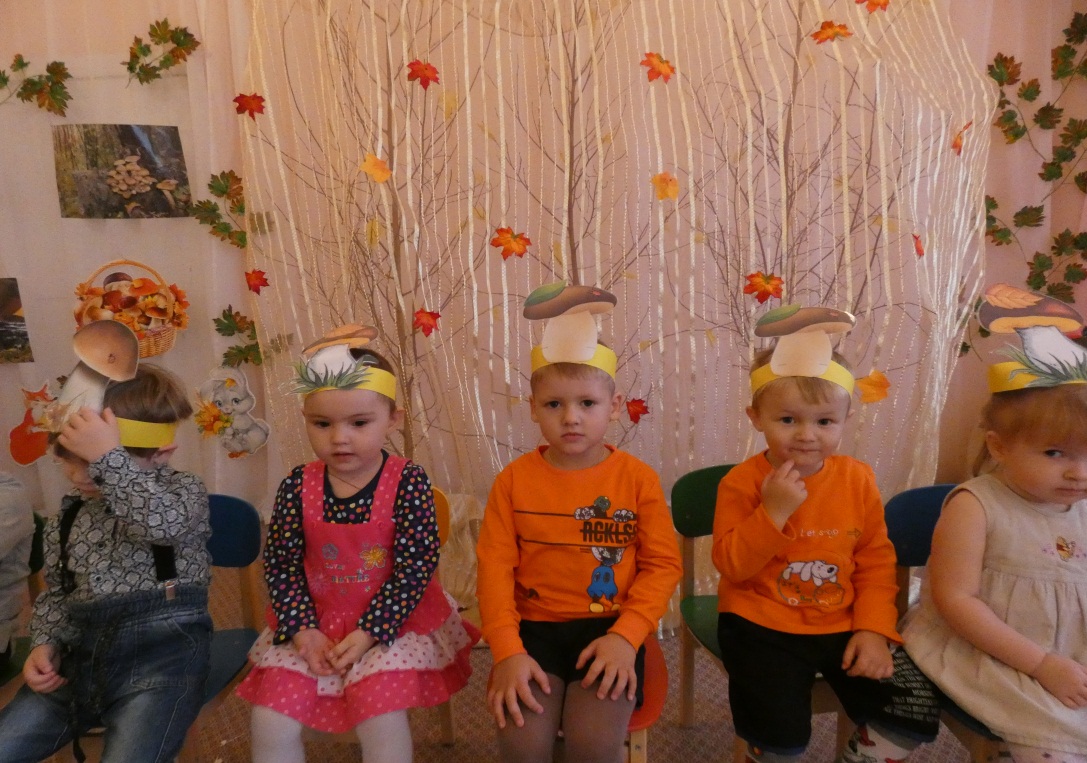 Танец «Весёлые грибочки»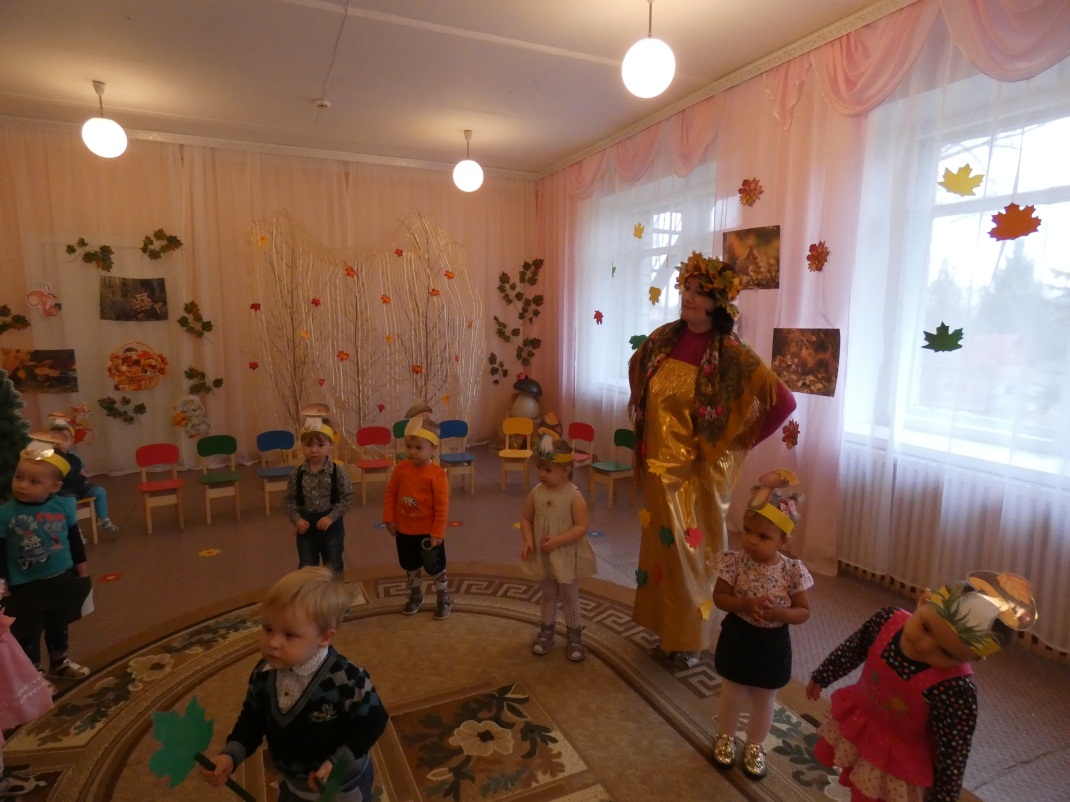 Осень:Ёжик по лесу идётИ грибочки он несётА грибочков очень многоНу, ребятки на подмогуИгра "Собери грибочки"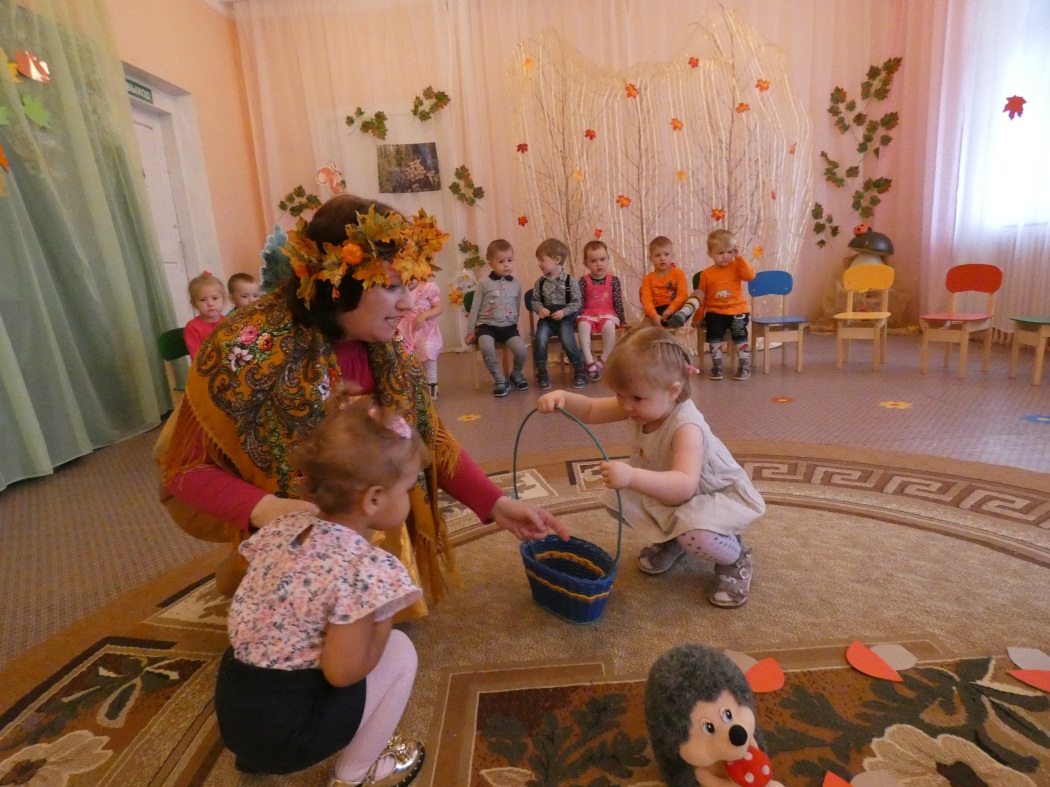 Ведущий: Осень, рады мы, что ты пришла,Что ещё нам принесла?Осень: Вот вам яблоки, как мёдНа варенье и компот.Ешьте их и поправляйтесь,Витаминов набирайтесь!Ведущий: Спасибо тебе Осень! До свидания! До новых встреч!